    المقطع التعلمي: 06                                                                                            المذكرة: 17    الميدان: مبادئ أولية في العبادات.                                                                           الحصـة: 1+2    النشاط: تربية إسلامية.                                                                                        المـــــدة: 45د   المحتوى: أطهر ثوبي.    مؤشر الكفاءة: يعتني بطهارة جسمه و ثوبه و المكان الذي يعيش فيه.تم تحميل هذا الملف من: موقع المنارة التعليميللمزيد من الملفات التعليمية، زورونا على الرابط: https://www.manaradocs.com/تابعونا على فيسبوك للتوصّل بكل جديد في عالم التربية و التعليمصفحتنا على فيسبوك                   facebook.com/ManaraDocsمجموعتنا على فيسبوك      facebook.com/groups/ManaraDocsبريدنا الإلكتروني                       manaradocs.com@gmail.comالتقويـــــــــــــــمالتقويـــــــــــــــمالوضعيات التعليمية التعلمية والنشاط المقتـــــــــــــرحالمراحلإذا ماذا علينا أن نفعل؟لماذا تغسل الأم الملابس؟إذا حافظتم على نظافة ملابسكم هل ستتعب الأم في غسلها؟هل تستطيعون الذهاب إلى المدرسة أو عند أقاربكم بملابس متسخة؟ماذا قال الطبيب لأحمد في غرفة الفحص الطبي؟وضعية الانطلاقكيف يمكن أن نحافظ على ثيابنا؟إذا النظافة من الإيمان و الوسخ....ألاحظ وأعبر:تطلب المعلمة من المتعلمين فتح الكتاب وملاحظة الصورة الموجودة في (ص 96).ماذا تلاحظون؟من هم الأشخاص الموجودون في الصورة؟ماذا يرتدي أحمد و الأب؟  كيف تبدوا ملابسهما نظيفة أم متسخة؟إلى أين يتجهان؟  هل يمكن أن نذهب إلى المسجد بثياب متسخة؟أستنتج:تقرأ المعلمة ويردد المتعلمين.أعبد الله بثياب طاهرة.ديننا يأمرنا بالطهارة.أحافظ على طهارة ثيابي، لأن الله أمرنا بذلك.  أحفظ:بنــاء التعلمــــــاتكيف تحافظون على نظافة ثيابكم؟ ما هي الأماكن و المناسبات التي تكون فيها ثيابنا نظيفة و جديدة؟ ما هي فائدة لبس الثياب النظيفة و الثياب المتسخة؟استثمار المكتسبات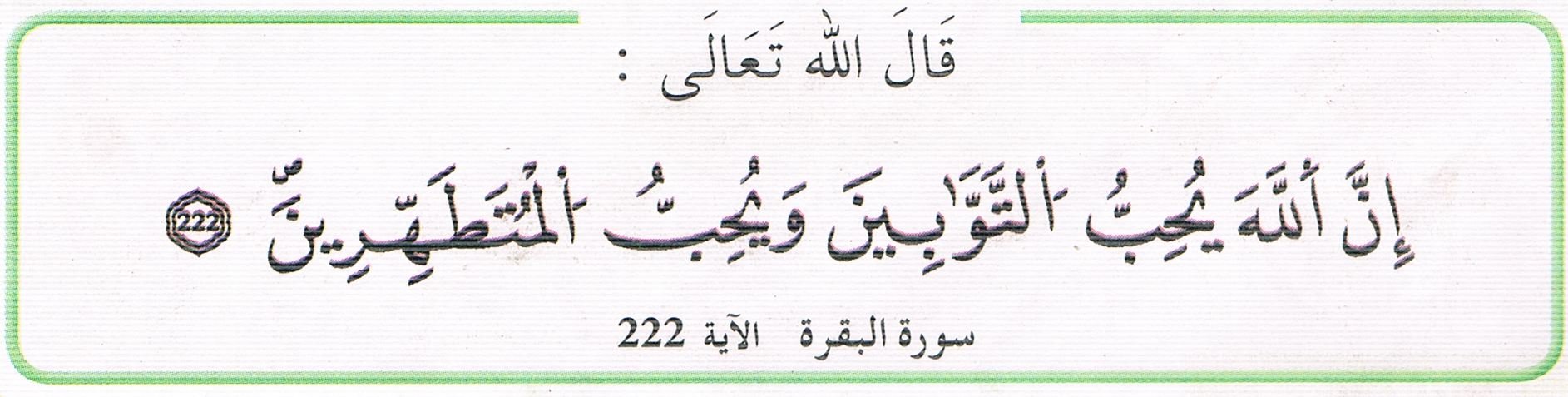 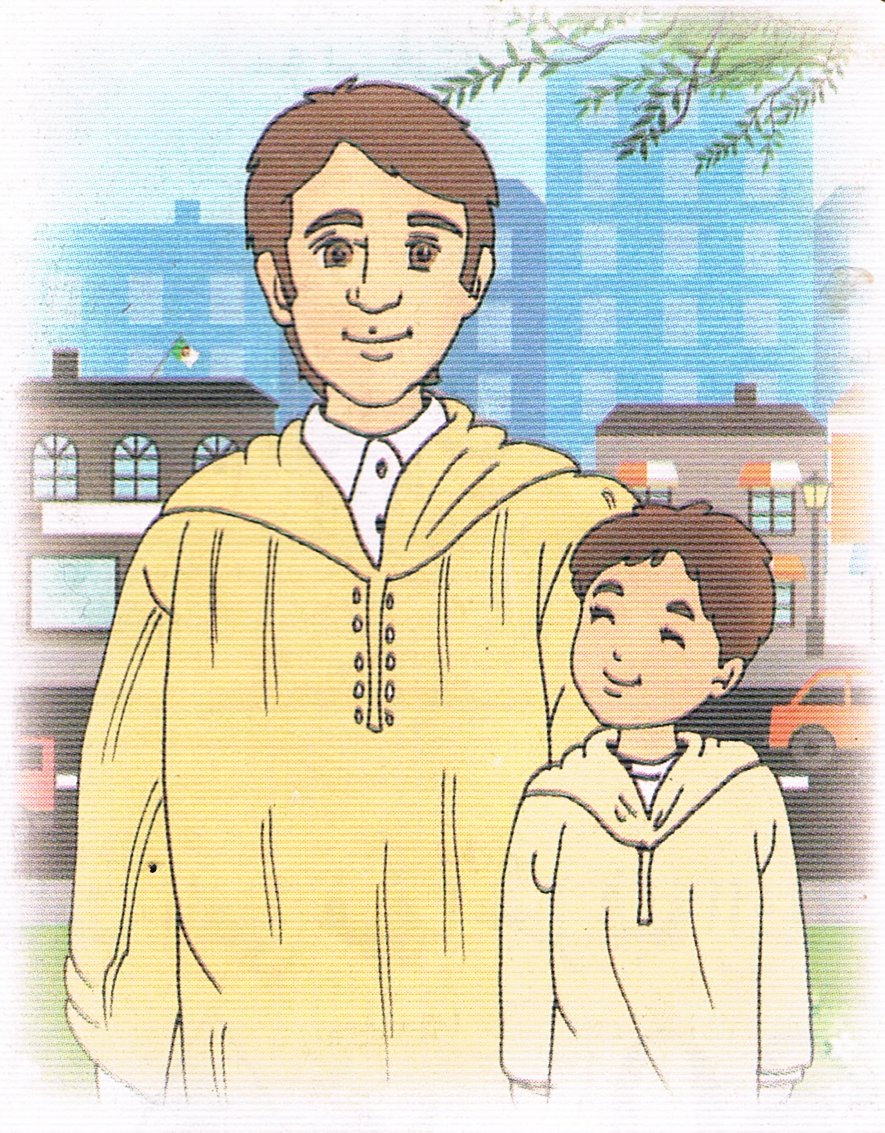 